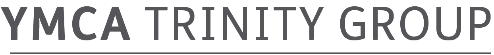  FIRST AID TRAININGAs mentioned in previous communications, we will continue to share useful resources with schools to help during this challenging time, but are also aware that you will still be planning provision for next year.  Before we talk about our new first aid programme, here is another really useful resource from the Mentally Healthy Schools website that may be of help: Coronavirus toolkit #2: mental health and wellbeingHelping you meet DfE health education requirements – First AidDear Colleague,The Government has announced that health education will become compulsory in all state-funded schools in England from September 2020 and this includes basic first aid training.As an approved provider and forming part of our wider school services, YMCA Trinity Group can deliver a range of first aid courses for your young people and staff at discounted rates.  By working with us, you not only receive high quality training, but will be helping provide vital funds to vulnerable people in local communities through our services.  The offer is detailed below.Secondary SchoolsThe new 3-hour Level 2 Award in Student First Aid has been designed for key stage 3 and key stage 4 students (11+ years) and fulfils the requirements of the Department for Education in respect of first aid training. Not only would secondary schools meet the statutory requirements for health education, but students would also have the opportunity to attain a nationally regulated qualification, enhance their CV and develop new life skills.  See the attached flyer with course syllabus details, which can be delivered in one block or separate hourly sessions.Primary & Junior SchoolsThe 3-hour Mini-Medics course for 7-11 year olds provides children with the basics including CPR, recovery position, responding to patients in shock, wounds and choking.  Participants receive a child friendly manual, pen and certificate, whilst enhancing their life skills.First Aid for StaffAs well as the above courses, we also offer the traditional Level 2 Emergency First Aid (one day) and Ofsted recognised Paediatric First Aid (two day) courses.Prices start from just £20 per person for mini-medics and £55 per person for full day courses +VAT, with discounts for large groups and partner schools. Please get in touch for your quote or more information by calling 01733 373187 or emailing lisa.smith@ymcatrinity.org.uk.  For more information about our range of schools services, please visit our website here.